SDH Výrov-Hadačka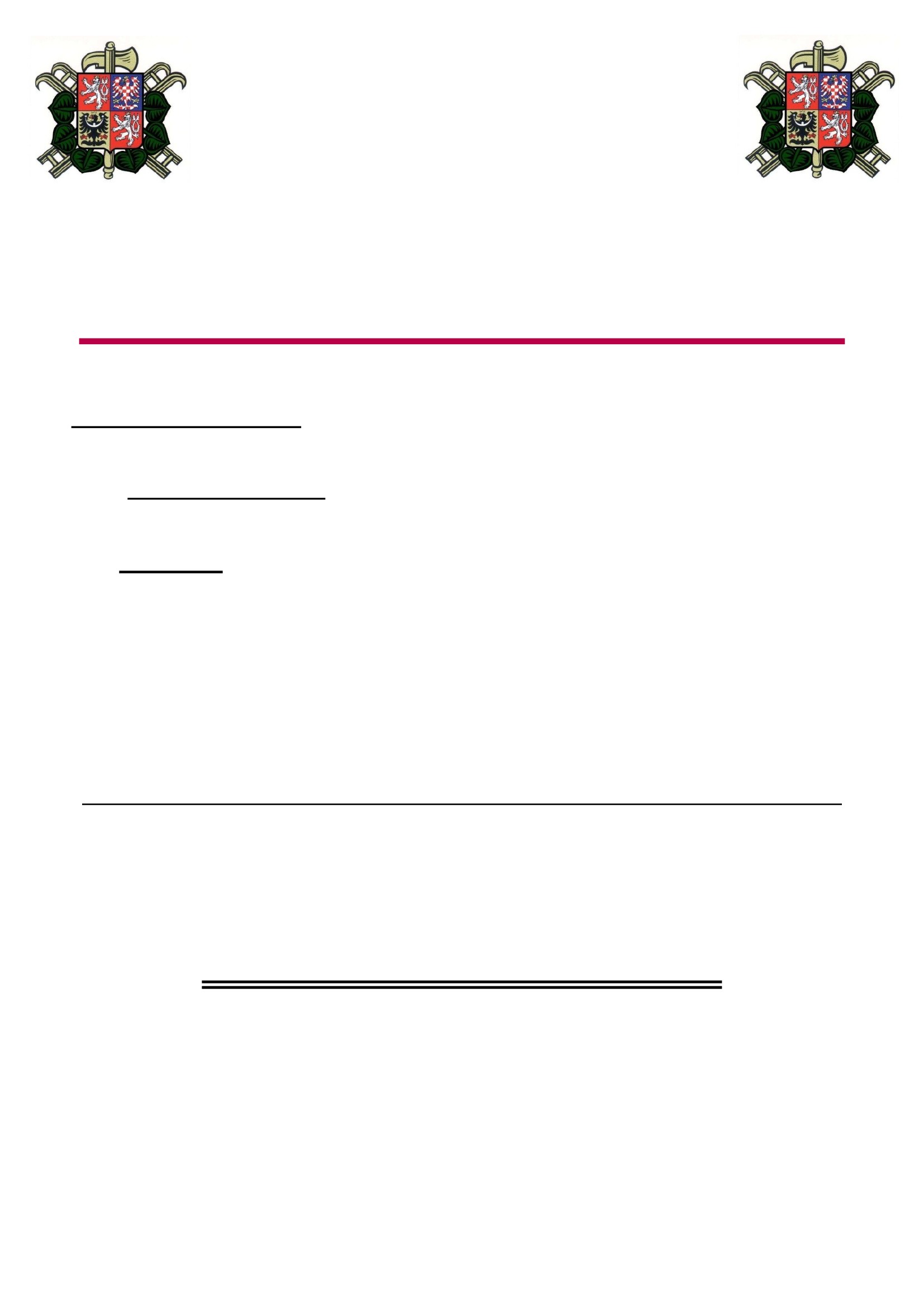 Vás srdečně zve na 17. ročníksoutěže v požárním útokuO pohár starosty obce VýrovTermín konání : 26. června 2021 od 12.00 hodinMísto konání: fotbalové hřiště na HadačceProgram:12:00 hod.13:00 hod.Příjezd a prezentace družstevSlavnostní nástupRozlosování, porada velitelů, zahájení soutěžePožární útok podle pravidel požárního sportu.Vyhlašovat se bude celkové pořadí v kategoriích děti, ženy, muži.Po celou dobu soutěže je občerstvení zajištěno.Startovné pro družstvo 100Kč.METRONOMod 19.00 zahraje k tanci a poslechu Milan Kůsa a hostéVáclav VopatStarosta SDHTomáš VernerVelitel SDH